Os ydych yn gwneud cais i gynllun gradd sy’n cynnwys Celfyddyd Gain/Ffotograffiaeth, un o'ch Arholiadau Mynediad fydd cyflwyno portffolio o'ch gweithiau celf/ffotograffau gwreiddiol. Rydym yn chwilio am waith sy'n dangos amrywiaeth o gyfryngau, technegau a thestunau, dawn gref ar gyfer braslunio a/neu baentio arsylwadol, a diddordeb ehangach mewn celfyddyd gain trwy astudio celf ac artistiaid, hanesyddol a chyfoes.Dylech ddewis hyd at 20 o'ch gweithiau celf gorau a’u cyflwyno mewn ffeil PowerPoint i’r Athro Robert Meyrick, rtm@aber.ac.uk, gan nodi 'Portffolio Ysgoloriaeth Mynediad’ yn glir, yn ogystal â’ch enw llawn a’ch rhif UCAS. Y dyddiad cau i gyflwyno yw 11 Chwefror 2023 ac ni dderbynnir cyflwyniadau hwyr. Gellir cyflwyno’r ffeiliau PowerPoint trwy atodiad e-bost, neu ar-lein trwy Dropbox, WeTransfer neu gyfrwng cyfatebol, neu fel arall eu llwytho i we-ddalen neu Flog personol.Noder mai dim ond UN portffolio y cewch ei gyflwyno i'r gystadleuaeth Arholiadau Mynediad.Cysylltwch â'r Ysgol Gelf os oes gennych unrhyw ymholiad: 01970 622460, artschool@aber.ac.uk.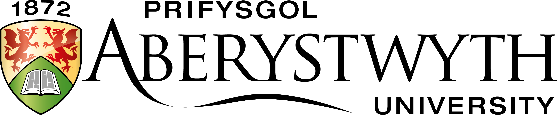 Arholiad MynediadChwefror 2022PORTFFOLIOCELF A FFOTOGRAFFIAETHCyfarwyddiadau ar gyfer cyflwyno’r PortffolioPORTFFOLIOCELF A FFOTOGRAFFIAETHCyfarwyddiadau ar gyfer cyflwyno’r Portffolio